Prérequis : L’inscription au permis de conduire B est soumise à des conditions :d'âge ;d'attestation de sécurité routière (ASSR 2 ou ASR)  (Bon à savoir : les candidats qui ne sont pas en mesure de présenter l'ASSR 2 ou l'ASR peuvent fournir une déclaration sur l'honneur selon le modèle fixé par l'arrêté du 30 janvier 2018.d'être en règle quant à ses obligations de recensement citoyen ;d'examen médical.Un arrêté du 29 mai 2020 définit le modèle de contrat type d'enseignement de la conduite pour la catégorie B du permis de conduire, conformément à l'article L. 213-2 du Code de la route.Pour obtenir le permis B, l'âge requis est de 18 ans ou plus. Toutefois, la demande du permis peut être faite dès 16 ans (ou 15 ans en cas d'apprentissage anticipé de la conduite).Handicap :Pour passer le permis avec  un handicap, il faut être reconnu apte par un médecin agréé lors d'une visite médicale. Les épreuves de l'examen du permis sont aménagées selon le handicap : physique (mobilité réduite), auditif (sourd ou malentendant), troubles dys: Dyslexique, dyspraxique, dysphasique...Objectif  : L'objectif général est d'amener tout jeune conducteur à se déplacer en sécurité et devenir un automobiliste responsable en respectant les autres usagers notamment les plus fragiles et son environnement.Durée :D’après la loi, la formation pratique au permis B dans un établissement d’enseignement de la conduite doit comporter 20h de conduite, minimum obligatoire, dont au moins 15h réalisées sur les voies de circulation routière. Cette mention est dans l’Arrêté du 22 décembre 2009. Cette règle est valable peu importe la formation choisie : conduite accompagnée, conduite supervisée ou formation classique, par contre moins d’heures de conduite obligatoires en automatique. La formation pour passer le permis sur voiture à embrayage automatique (permis BEA) est plus rapide que sur boîte manuelle. Au lieu des 20h de conduite obligatoires, 13h seulement sont demandées avant la présentation à l’examen. Comme il y a moins de commandes mécaniques à gérer, le candidat peut se focaliser sur le respect du code de la route et des règles de circulation, et progresser plus rapidement.Modalités et délais d’accès :Accès sur dossier à remettre à l'auto-école, ou renseignement sur site web (lien) https://www.vroomvroom.fr/auto-ecoles/val-de-marne/orly/auto-ecole-de-la-mairieTarifs : Lien vers tableau sur site web https://www.vroomvroom.fr/auto-ecoles/val-de-marne/orly/auto-ecole-de-la-mairieContacts : Adresse mail : autoecoledelamairie@laposte.netTéléphone : 0760244479contact : Mme DemmoucheMéthodes mobilisées : Théorie :En salle, avec l'enseignant de la conduite.À distance, par achat de modules.Tests en salle et à distance. Mise en pratique (conduite) :En présence, avec enseignant de la conduite, en situation automobile ou en simulateur Modalités d’évaluation :L'évaluation de départEn application de l'article L. 213-2 du Code de la route, le contrat entre le candidat et l'auto-école est conclu après une évaluation préalable du candidat dans le véhicule ou dans les locaux de l'école de conduite, afin de déterminer le nombre prévisionnel d'heures de formation pratique et/ou théorique à la conduite nécessaires.----------------------------------------------------------------------------------Résultats obtenus au 10 mars 2022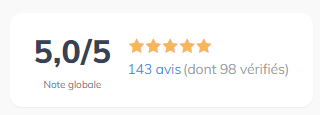 https://www.vroomvroom.fr/auto-ecoles/val-de-marne/orly/auto-ecole-de-la-mairie